Государственное учреждение - Отделение Пенсионного фонда Российской Федерации 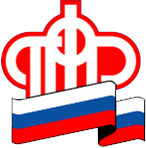 по Калининградской областиМошенники предлагают гражданам произвести перерасчет пенсии за деньгиКалининград,  7 октября   2020 года.  Отделение Пенсионного фонда РФ по Калининградской области в рамках проведения разъяснительной работы доводит до граждан информацию об участившихся случаях мошенничества. За составление заявления, которые  в дальнейшем граждане направляют в Пенсионный фонд, лжеюристы берут деньги. Уважаемые граждане! Перерасчет пенсии, выдача и замена свидетельства СНИЛС, распоряжение средствами материнского семейного капитала (МСК), справка о состоянии индивидуального лицевого счета и другое проводится в обязательном порядке в Пенсионном фонде при обращении человека абсолютно бесплатно.Если вам предлагают воспользоваться юридическими услугами по части Пенсионного фонда, необходимо обратиться на горячую линию ведомства по телефону: 8 800 600 02 49 (звонок бесплатный).В случае возникновения вопросов сформулировать обращение можно в личном кабинете гражданина на сайте www.pfrf.ru, в социальных сетях (официальные аккаунты на сайте www.pfrf.ru) или по адресу online.pfrf.ru.Напоминаем, что контактная информация Пенсионного фонда РФ по Калининградской области, в том числе телефоны, адреса, графики приема, размещена на официальном сайте по адресу:http://www.pfrf.ru/branches/kaliningrad/contacts/.